BAPHAHT 7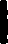 Часть 1	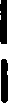 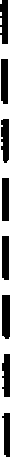 Город	Хобарт	имеет  географичеекие  коордиватъі	42°53' ю. m.	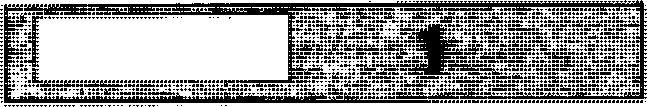 147°19'  в.  д.  Определите,   на  территории   какого  государства Tlaxo-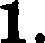 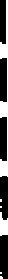 дитея  этот город.  Для  выполнеТlия  задіlТІИя воспольауйтееь поли-тической  картой  мира  на с. 140—141.Ответ:		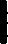 На метеостанциях 1, 2 и 3,  раеположеняых  ва  еклОТlах  горы  на разной высоте, были одновременно проведены измереТlия атмо- еферного давления. Полученные значения показаны в таблице. Расположите эти метеоетанции в  порядке  увеличения  их  высоты над  уровнем  моря  (от  наименьшеи  к ваибольшей).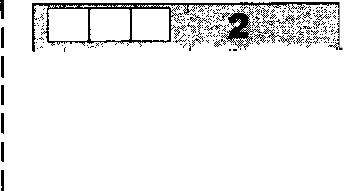 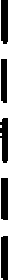 8апитите в таблицу получившуюся  последовательяоеть цифр.1)  1	2)	2	3)	3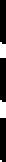 Ответ: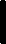 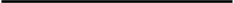 Какие  из  следующих  высказываний   верны?  Запишите все цнфры,	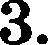 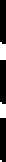 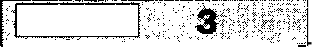 под которыми  ови указаны.Применение тяжелой лесозаготовительной техники  способству-  ет  раавитию  орозиовных процессов.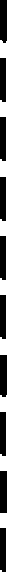 Примером    раqиовальвого    природопользовавия   является   pac-пашка  делинвых  земель.Одной   из   основных   причия   глобального   потепления климатасчитается  увеличение в атмосфере количества кислорода.Распашка земель вдоль скловов верациовальва, так как при- водит  к  развитию  ивтевсиввой  водвой орозии появ.Проведевие   снегозадержаТlИЯ  ва  оолях  приводит к  засолеТlию	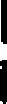 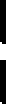 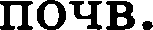 Ответ:   	А Б,В	ј  4 •		Прочитайте    текст,    в    котором    вропущевы   некоторые    географиче- сние    термияъі.    Выберите    из    пронумеровавного    списка   термины,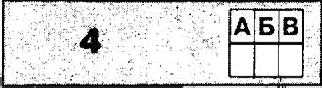 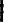 которые необходимо вставить ва место пропусков, обОанаиеНвык буквами A—B. Вставьте иа места пропусков термины из списка (в нужном падеже и числе). Цифры, соответствуіощие каждому из терминов,   запишите  в  таблицу  под  соответствутощими буквами.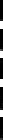 І(лимат местности, главным образом, зависит от количества сол- нечпого 		(А),   постуоающего    на  земяую   по- верхность.       Это       количество       определяется        географиче- ской 	(Б),  от  которой  зависит  высота Солнца вад   горизонтом.   Чем  ближе  к акватору,  тем 	(В) угол падения солнечяых лумей, а зваиит,  сильнее  яагревается  пем- пая поверхность и выте температура  приземного слоя атмосферы.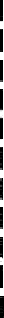 Cnucoк терягігнов:вінротатепло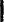 больше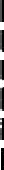 долготашевъіиеОтвет:Уставовите соответствие между точкой, обозвачевной ва карте, и                  климатииеспим поясом, в котором ова расположепа: к каждому алемеату первого столбца подбернте соответствуюідий элемент из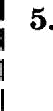 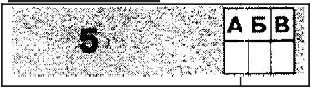 BTO ОГО СТОЛЙЦ8.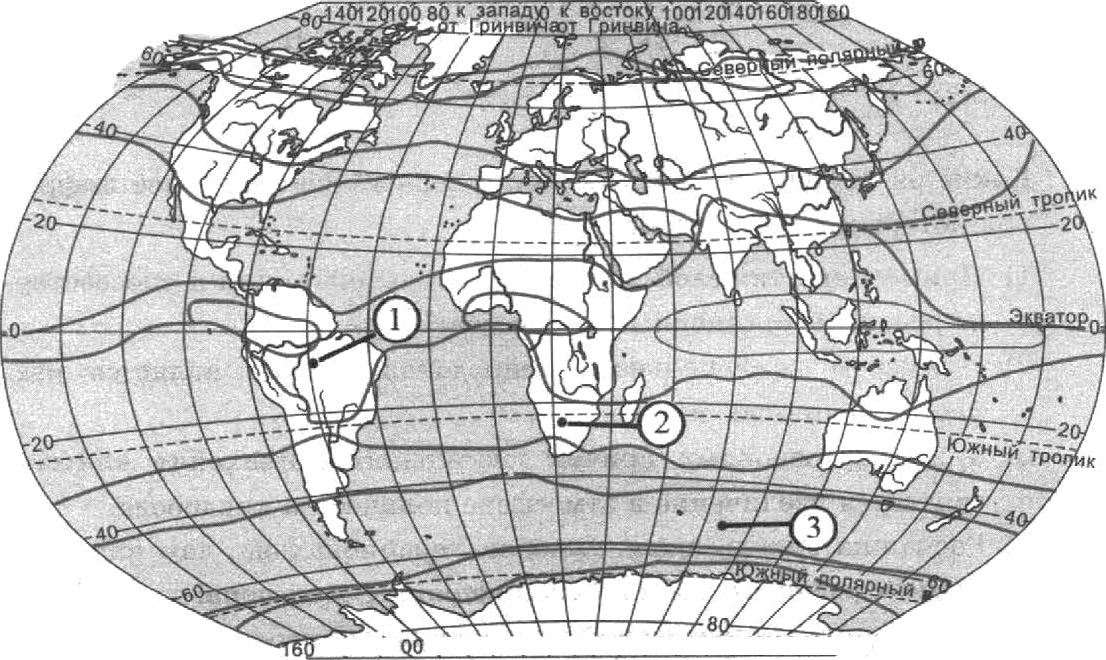 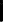 14 01 201    80 бО 40 20  0  2040 60 80 100  2О 4О TO 180 60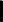                                      границы  климатнческнх ііоясов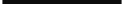 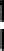 78ТОЧКА А) 1Б)  2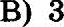 КЈІИМАТИЧЕСКИfl ПОЯСсубsкваторпальвый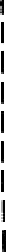 тропическийсубтропическийумереавыйЗапишите  в  таблиqу  выбранные  qифры  под  соответетвующими бук-Ответ: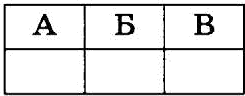 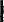 6.	Расположите	оеречислеивые	параллели	в   порядке   увелияеяия	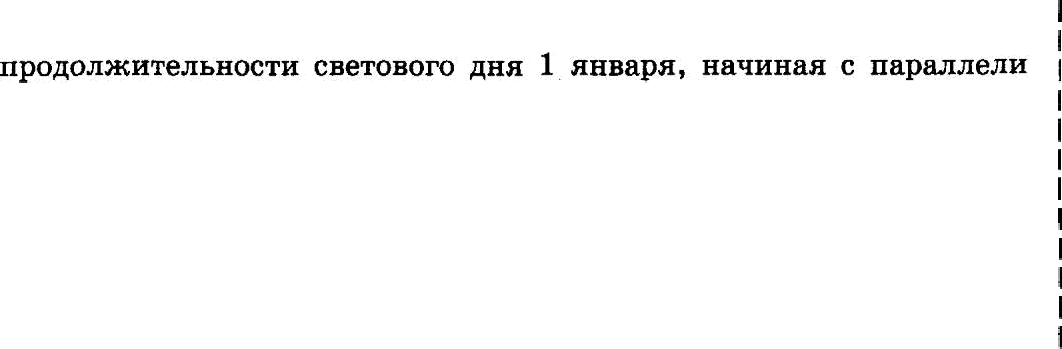 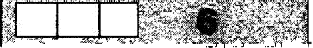 с ваименьвіей продолжительностьк›.1)   50’ ш. m.25’ to. rri. 3)   10’ ю. ш.іЗаоишите в таблицу получившуіося последователыость цттфр. Ответ:	 	Устаповите соответствие между морем и его расположевием ва карте, обоанаяенвым цифрой.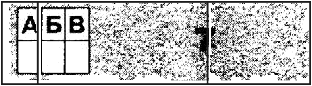 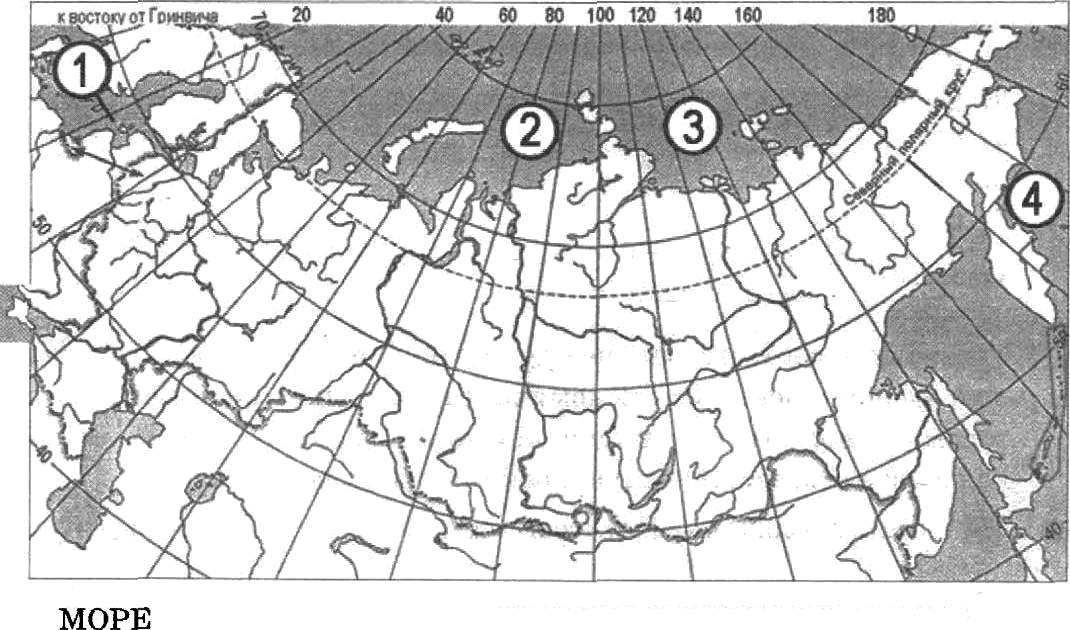 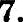 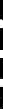 РАСПОЛОЖЕНИЕ НА 1(APTE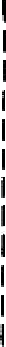 Запишите  в  таблнцу  выбранвые  цифры  под  соответетвующими бук-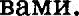 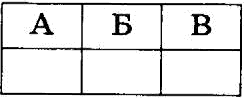 Ответ:                    Расволожите перечислеввые страны в порядке возраставия в них доли лиц  старше 65 лет  в обтдей  численвости  населения, напипая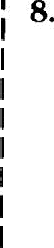 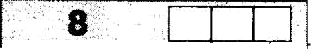 со страны  с ваимевьшнм  звачевием  этого показателя.І’ермания	2)	Мексика	3)	Танзания Запишите в таблицу полуяиввіуюся последователъность цифр. Ответ: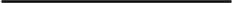                     Какие три из обозначеввых яа карте России территорий иметот наибольшую  среднюю  плотиость  населения? Запитите  в таблицу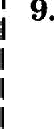 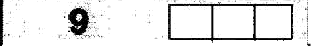 цифры,  под  которыми  указаяы  эти территории.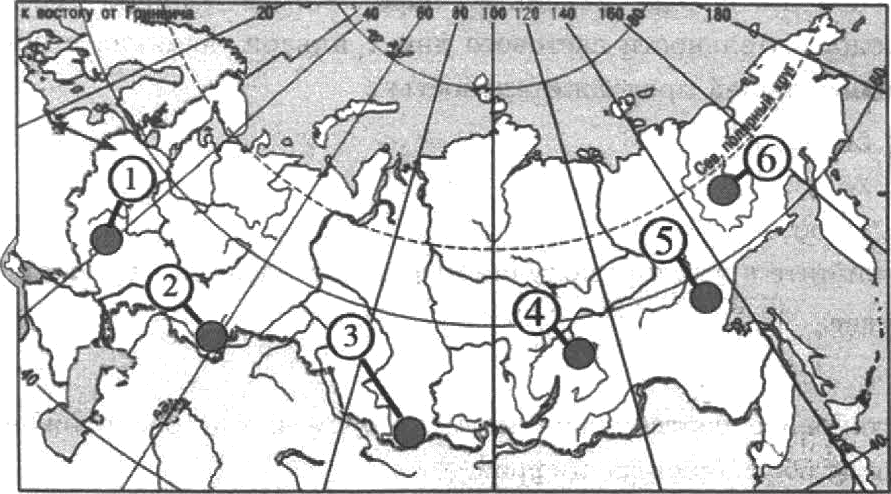 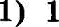 2)  23)  3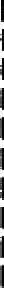 4)  4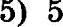 6)  6Ответ:	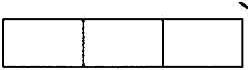 10. Уставовите соответствие между стравой и дяаграмтяой, отражаю- щей распределеяие ее экояомияески активвого населеяия по сек- торам экономики: к каждой позиции, даввой в оервоьг столбце, подбернте  соответствующуто  оознцик›  из второго столбца.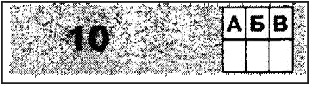 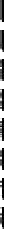 Щ—    промышленность	ссііьское хозяйс гво	— c4epa yciiyiРАСПРЕДЕЛЕНИЕ ЗКОНОМИЧЕСІtИ АІ(ТИВНОРО НАСЕЛЕНИЯ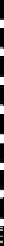 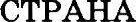 i там.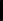 А) Фвпляндия	 Б)  Мьяпма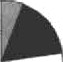 ‘“‘““	1)	2)	-	3)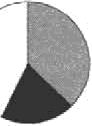 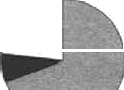 Папитпте   в  таблицу   цифры,  соответствуіотqие  вьтбраввым отве-Ответ: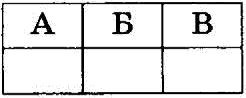 Какие  из  утверждевий  о  Франции  верны?  Запитите все  цифрът,	 под  которыми  они укаоаны.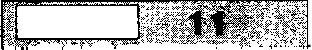 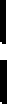 Страна  является  крупнейшей  оо  площади   территории  в Запад-	1 яой  Европе.Большая  часть олектрооиергии в стране  проиоводится  на АЭС.По  форме  правления  страяа является мояархией.	Ј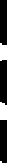 Страна   является   одним  из  лидеров   по   проиоводству сахаряойсвеклы.Около  40%  населения  оаяято  в сельском хоаяйстве.Ответ:		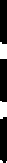 Какие три иа перечисленных городов России имеют наибольтую числеяность населения? Запитите в  таблицу  цифры,  под  которы- ми  укаааны  эти города.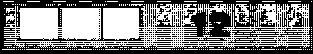 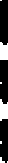 СамараМурманекИжевекОтвет:	 	Ростов-ва-ДояуХабаровск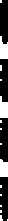 Омск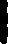 В  каких   трех  иа  оеречислеввых   региовов   России ведется  добыча	I        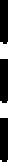 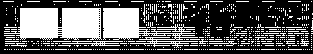 вефти? Запишите в таблиqу qафры, под которыми указывы этирелиовы.Республика Баткортостав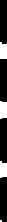 Курекая областьРеспублика ТатаретавКемеровекая  область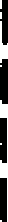 Тверекая областьТюменекая областьОтвет:			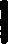 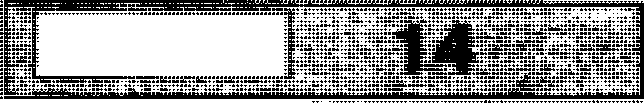 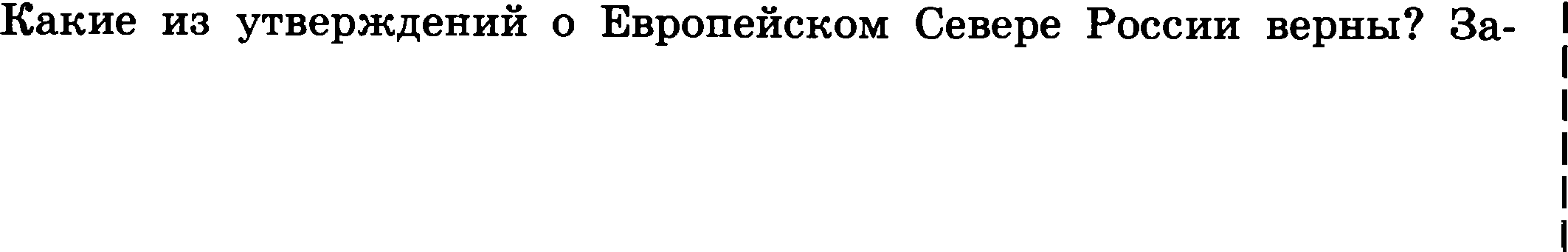 пишите  все  цифры,   под  которыми  ови указаяы.На  территории  Европейского  Севера  находится везамерзающийморской торт.Топливная  промышленность  является  одяой  из  отраслей coe-qиализации  Европейского  Севера.	IЕвропейский  Север  беден минеральяыми ресурсами.	)К  коренным  народам  Еврооейского  Севера  относятся алтайцы.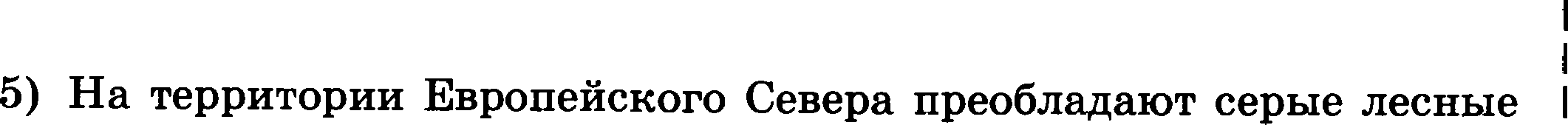 ШОЧВМ.	'Ответ: 	.181        15.	В  каких  из  выеказываний  еодержится  информация  об урбаниза-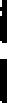 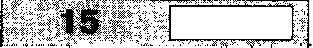 I	ции?  ІЗапишите   все   цифры,   под  которыми   они указаны.1	1)   8вачительная   часть   орироста   ваеелевия   США обеепечиваетсяза ечет переселенцев  из других стран.               2)   В  2011  г.  в  России  наиболее  высокий  уровень  рождаемоети на-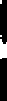 Ј	блюдалея  в  Рееоублике  Иягутетия,  Рееоублике  Тмва  и Чечен-ской Реепублике.1	3)   В   крупных   городеких   агломерациях   Росеии  сосредоточево  6o- Ј     лее  половины  городекого  ваеелевия стравы.В еередияе 2014 г.  более половины населения  мира проживало в  городских   яаееленвых оувктах.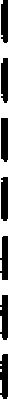 Подавляющее больтиветво ваеелевия Сирии — арабы. Ответ:   	        16.	Какие   из   следующих   въіводов   о   тендеяqиях   изменения объемов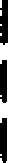 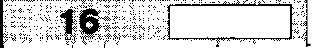 производства   продукции   животноводетва,   еделанные   на основеанализа данных ориведенной ниже таблицы,  веряы?  Запишите цифры,   под  которыми  они указавы.I	Днвамикв   объемов   пронзводствв   продунцин   сельского хозяйства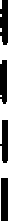 (в  %  к предмдущему году)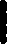 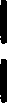 Объемы производства продукции еельского хозяйства в Таджи- кистане  в период  с 2010 по  2013 г.  ежегодно возрастали.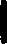 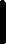 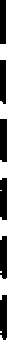 Объемы производства продукqии еельекого хозяйетва в Арме- нии в период  е 2010 по 2013 г.  ежегодно уменьшалиеь.Объемы  производства  ородукции  еельского  хозяйства  в   Кирги-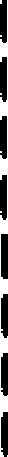 зии  в период е 2010  по  2013 г.  ежегодво возрастали.Объемы производства продукции еельеного хозяйетва в Азер- байджаве  в  период е 2010 оо 2013  г.  ежегодно умевьшались.Ответ:   	        17.	С помощью карты ераввите средяие  явварские  температуры в го- родах  Казань,  Братск,  Нижяевартовск.  Расположите  оти города в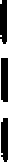 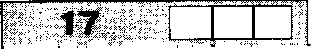 порядке  понижения  средних   январеких  температур.82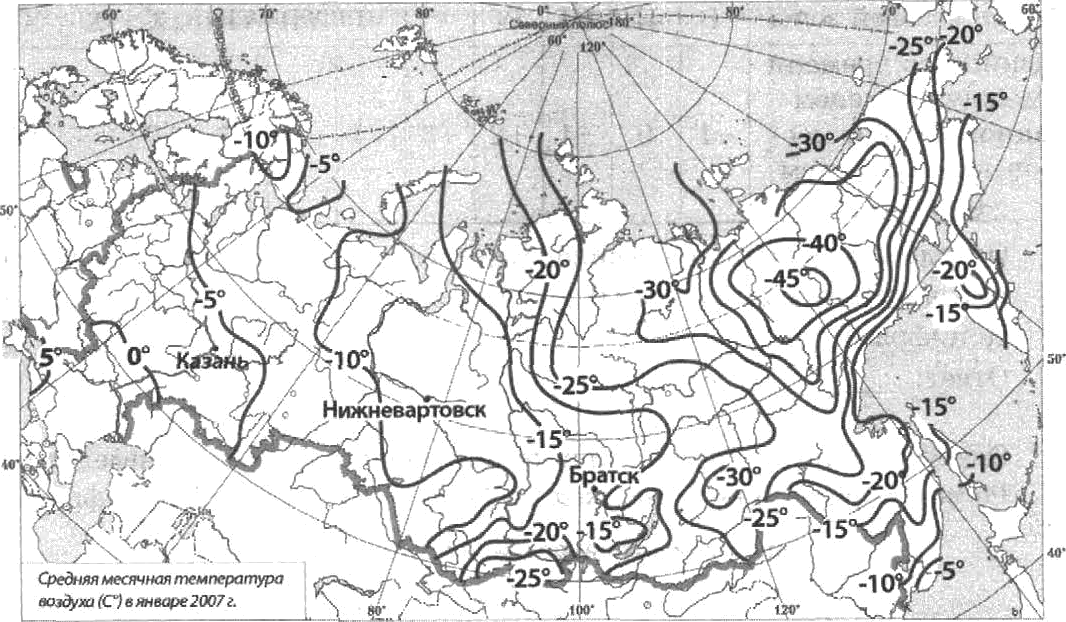 1)  Казаяь	2)	Братск	3)	Нижневартовск	I Павитите   в  таблицу   получившуюся   последовательность qифр.Ответ:	 	Остановите   соответствие   между   республикой   в   составе   РФ и  ее	i етолицей.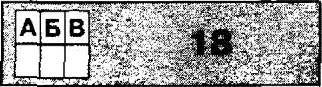 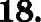 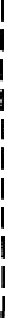 РЕСПУБЛИІ(АА)  Тtарелия Б) Калмыкия В) ДагестанСТОЛИЦАПетрозаводскЯовікар-ОлаПлистаМахачкалаЗапишите  в  таблиqу  выбрапные  qифрм  оод  соответствующими бук-Ответ:	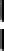 І£акие три из перечислепвых страв яввятотся крупвъітаи производи-     теляхsи и эхсаортерахти вефтп7 Обведите соответствуюфие qифры и I завмюите  иz  в таблвцу.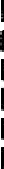 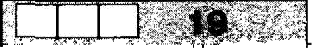 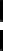 МенснкаФранцияНорвегияОтвет:	 	УнраиваУP9*°6)  Нигерия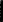 В   соответствии    с   Законом    о   вопврате  к   *знмвемуt	вщмеяи   с	Ј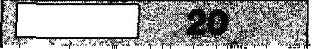 26  октября  2014  г.  ва  терряторпи  стравы  уставовлево  11  часовык зоя. Исходным временем ори  исчислевни  твестного  времени  яасо- вьтх  зоь  служит  московекое  время  —  время  II  иасовой зовы (см.	i таблнqу).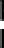 83,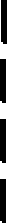 ј IЈ     Определите,   сколько  времени  будет  в  Красвоярске   (VI  чаеовая   зо-те  цифрами. Ответ:  	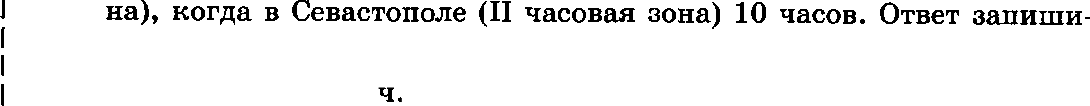          21.	Определите по графику величину естествевного прироста васелевия в России  (в расчете  на 1  тые.  чел.) в 1995 г. Ответ  запишите цифрами.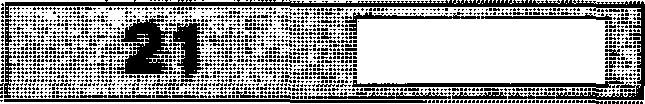 Общие показатели рождаемости и смертности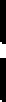 18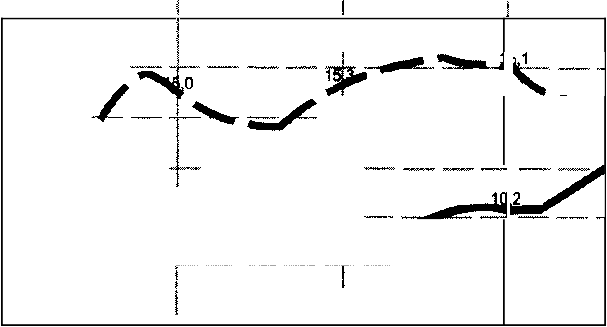 18   --———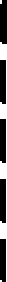 в    14    — —12	———-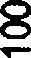 8   ——     —  —-  —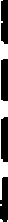 81990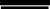 1995Рождаемость2000	2005	2008СмвртностьОтвет:   	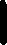    Ј		22.   Используя  даввые  из  приведенвой  виже  таблицы,  сраввите  peeyp- I	 сообесоеченноеть   страв    нефтью.    Раеположите    стравы    в порядке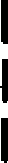 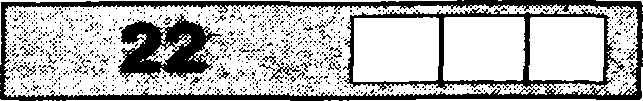 увеличения   показателя  рееуреообеепеченноети,  начиная  со  етравые  ваимевьшими  значениями  отого покапателя.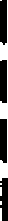 ІЗапитите  получивтуюея  последовательность qифр.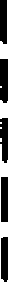 Ответ:	 	         23.		Раеположите  перечиелеввые   периоды  геологической истории Зем- ли в хровологическом порядке,  начиная е самого ранвего.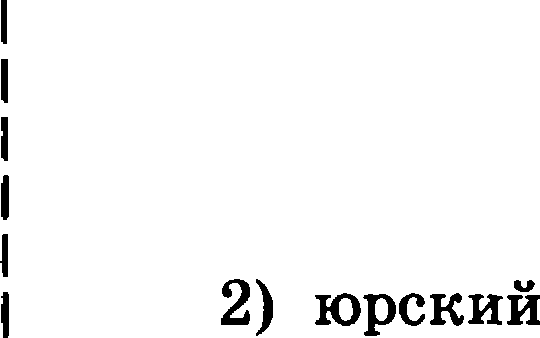 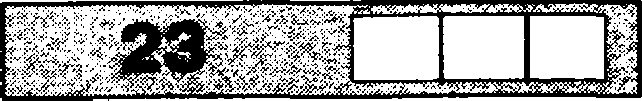 веогеиовыйS)   четвертичвыйI	Запитите    в    таблицу    оолучивтуюея     последовательность  цифр.1	Ответ:	 	'	84Определите етрану  по ее опиеавияз.	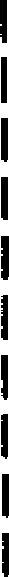 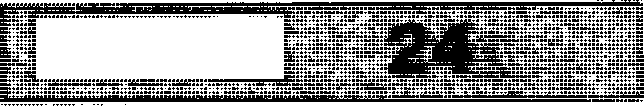 ІЗта высокораовитая етраяа яаходитея в Воеточвом полУшар - to форме правления является коветитуqиовяой мояархией. По числу жителей входит в первую десятку стран мира. Бедва природными ресурсами. В промышленноети приоритетное развитие получили вовейтие   наукоемкие  отраели.Ответ:   	Определите регион Роееии по его краткому опиеанию.	 Оеобевноетью  ІЗГП  этого  края  является  наличие  выхода  к гоеудар-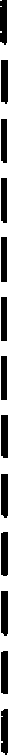 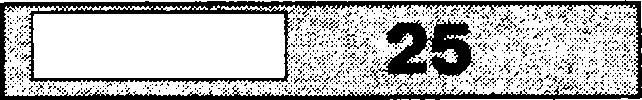 етвеввой гравиqе Роесии с Каоахетаном. Административвый центр расположея на берегах Оби. Природа региона очень разно- образна, но большая часть его территории находится в зоне степей и лесоетепей. Благоприятные агроклиматические условия еоособ- етвовали превращению края в одия ио важных еельскохоояйст- венных   регионов страны.Ответ:   	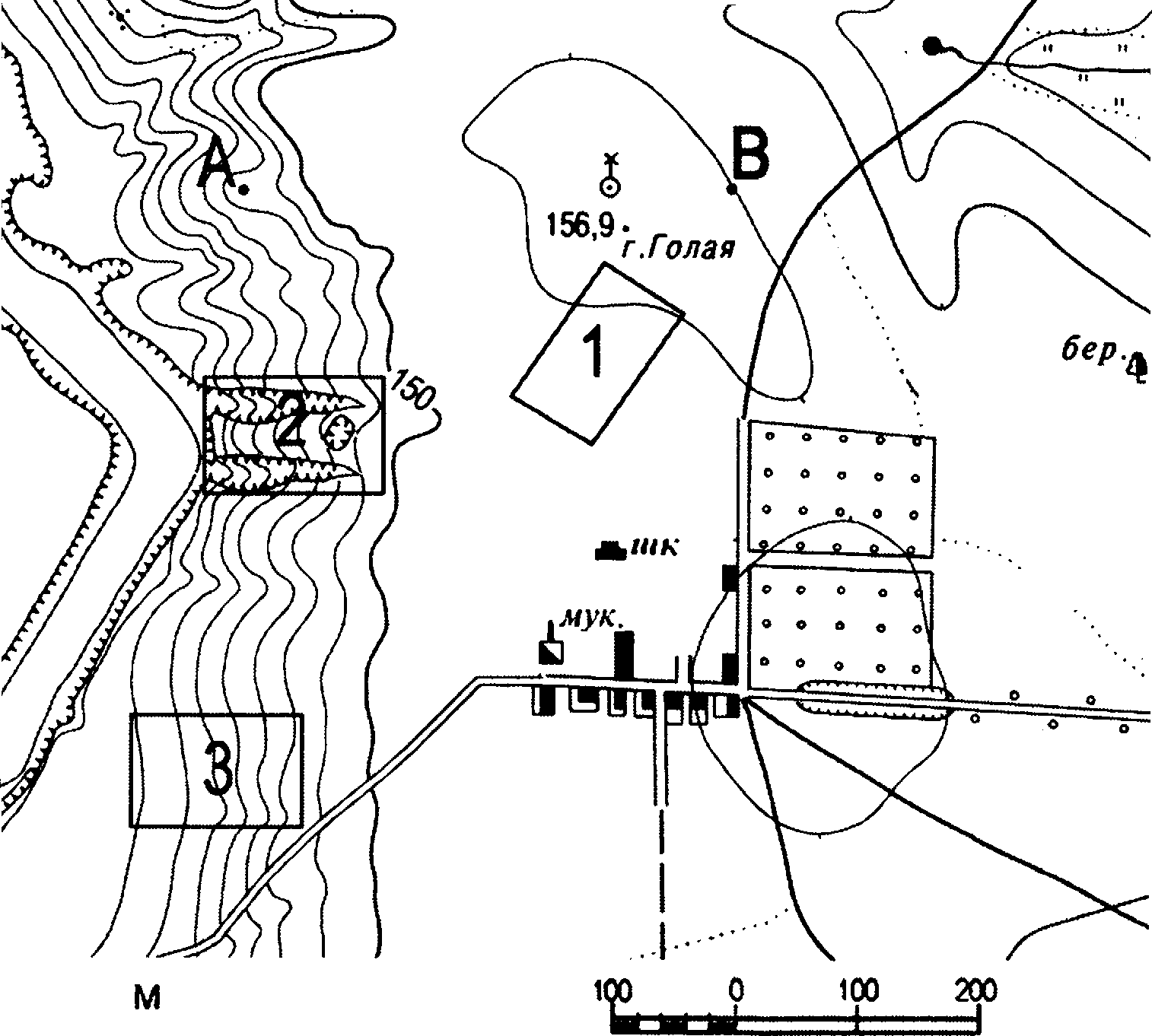 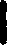 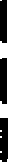 Озвакомьтееь  е  картой,  оокаоаввой  ва рисунке.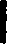 асштаб	1: 10 0о0В 1 см 100 м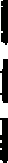 Гориюwали проведены через 5 метровОпределите по карте расстояние на мествоети по прямой от школы до колодца е ветрявым двигателем, раеположенвого  ва rope Голая. Получеввый результат округлите до дееятков метров. Ответ  оапиюите qифрами.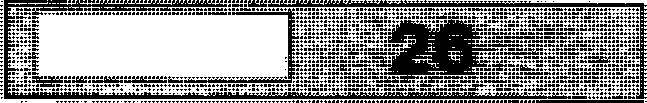 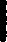 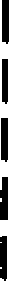 Ответ: 	ш.   Ј	27.   Ооределите  по  карте  азимут,  оо  которому  вадо  идти  от  тколы до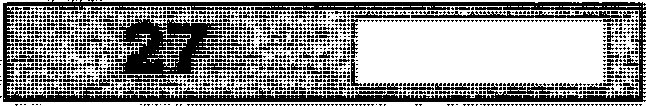 ;	колодда   с   ветряным   двигателем,    расооложевяого   на   rope  Ролая.               Ответаавишитецифртаи.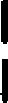 I	Ответ: 	градусов.I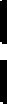                                                                          Часть 2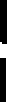 I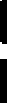 I         28.	Поетройте  профиль  рельефа  местности   по  линии  A—B.  Для этого перенесите  оенову  для  поетроевия   орофиля  на  блавк  ответов  N. 2,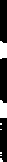 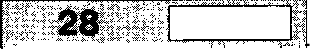 Ј	используя	горизонтальный	масттаб	—	в	1	см	50	м	ивертикальный  маештаб —  в  1 см 5 м. Скажите  на профиле знаком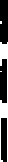 «X+  положение колодца е ветряным двигателем.                           145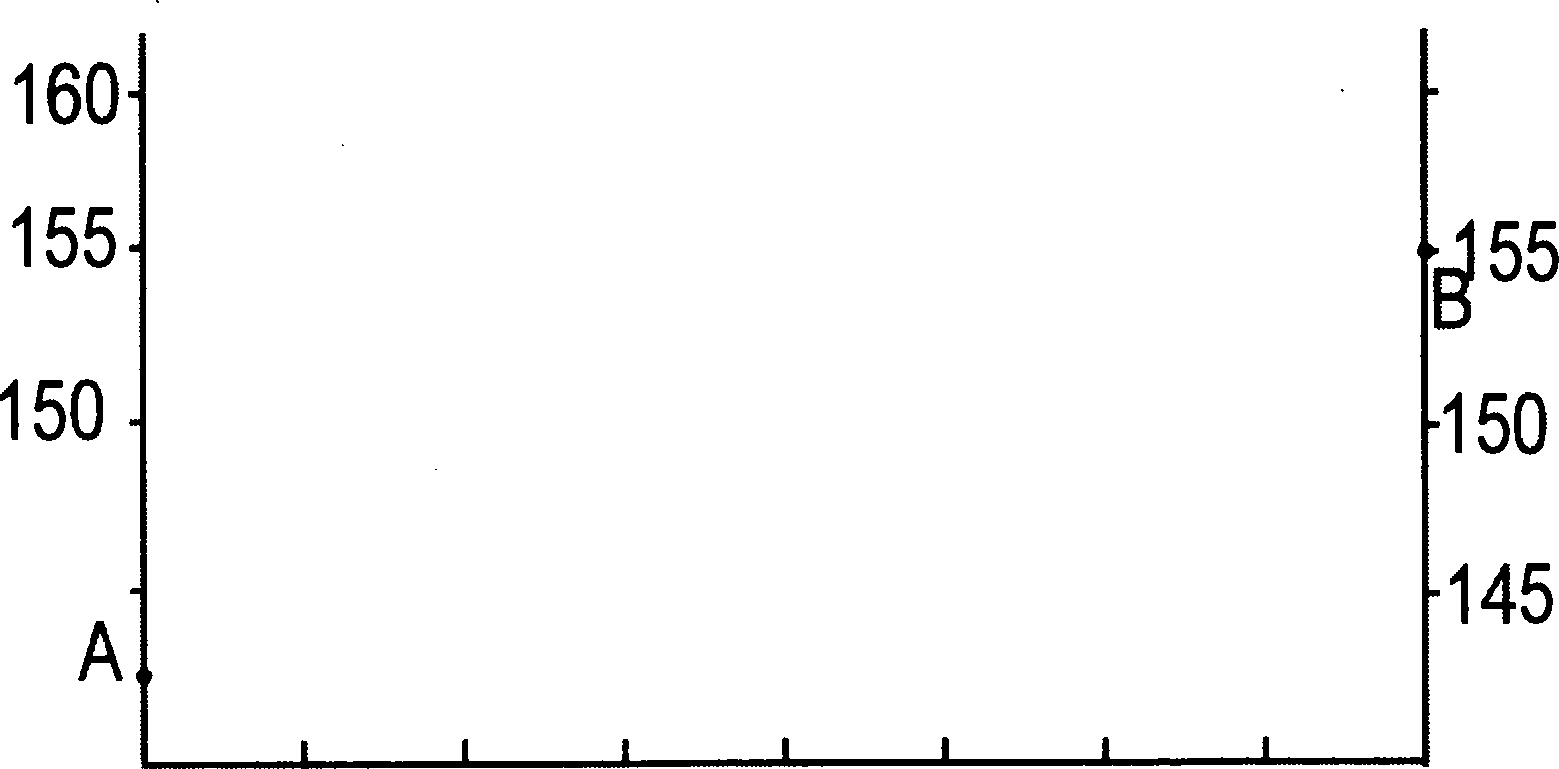 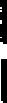 140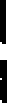 140    1 29. OAO  «Липецкий  трактор +  является  одним  из  крупнейших  произ- водителей    тракторов    в   России.   С   главного   коввейера предприятия,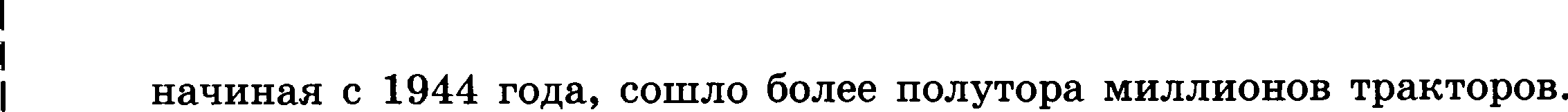 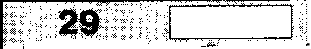 Скажите  две  особенности   ЭРП  завода  (кроме   удобного   транспорт- а     ного  положения),   которые  споеобствуют   его  успешной  работе. Ee-I	ли  Вы  укажете  более  двух  особеввостей,   одевиваться   будут  только               две,  указанные первыми.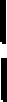         30.		Определите,   в   пределах   какого   из  участков,  обозначенвых	на фрагмевте карты цифрами, существует  яаибольшая  овасвость раз-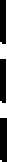 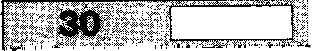 1	вития   водной   орозии   почвевяого елоя.86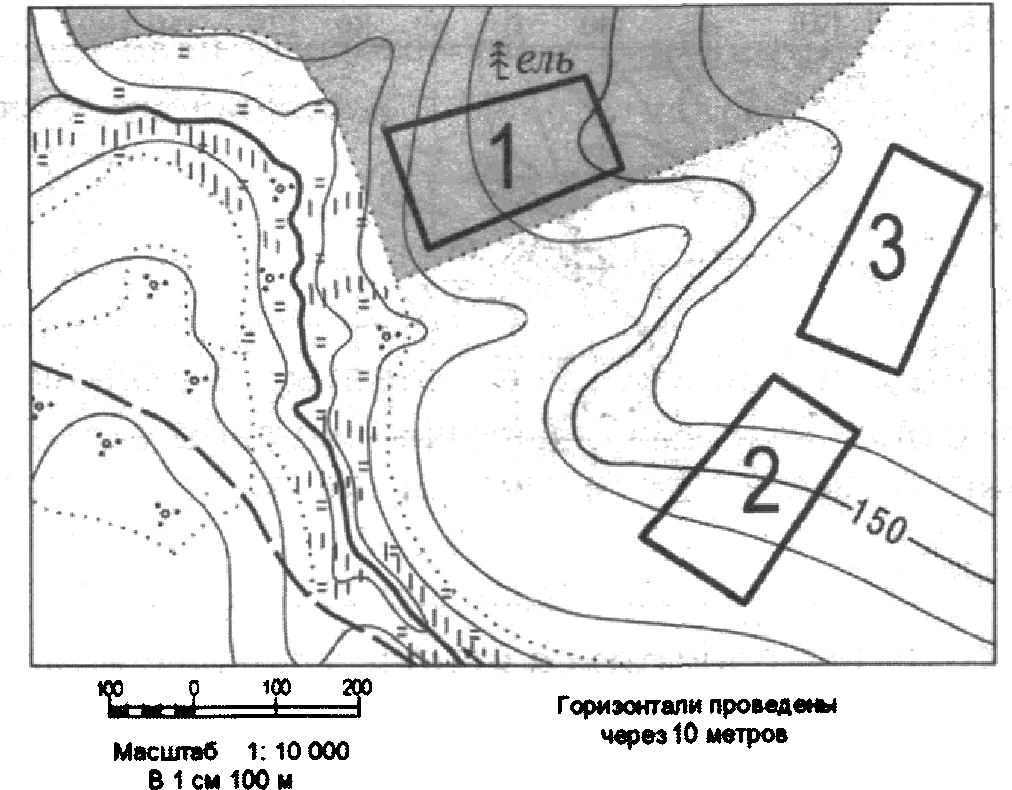 Для обоснования вашего ответа приведите два довода. Если вы приведете более двух доводов, оцепиваться будут только два, ука- заяные первыми.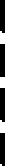 Используя данные таблицы, приведевной яиже, сравните долю селъ-	 скохоаяйственвою  населения  (лк›дей,  заяятых  в  сельском хозяйстве,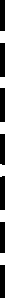 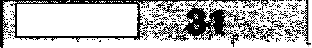 и членов их семей, яаходящихся яа их иждивевии) в обіqей числев- ности населения и долю сельскот хоаяйства в BBП Франции и Бра- аилии.  Сделайте  вывод  о том, в какой  из этих  стран  сельское хозяй-ство  играет  большую  роль  в  акояомике.  Для   обоенования   своею ответа затіишите необходимъіе числовые данные  или вьгчисления.	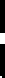 Соіщалъво-эковомяческие  покааателн  развития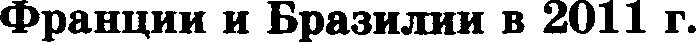 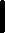 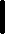 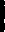 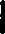 Определите, в каком из пувктов, обооваченных буквами на карте Северного полушария, 1 августа Солвце позже (по времени Гринвичского меридиава) поднимется над юризонтом. Ход ваших рассуждений    запитите.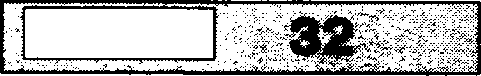 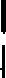 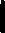 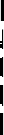 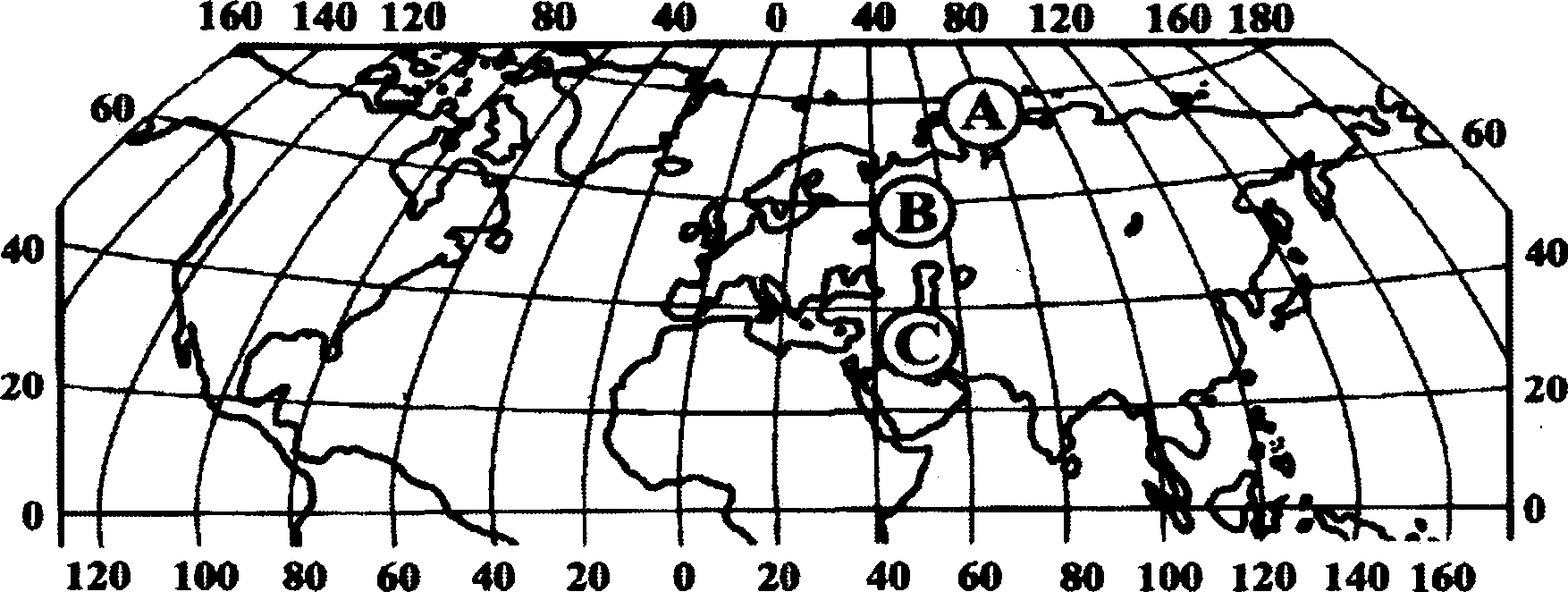 І І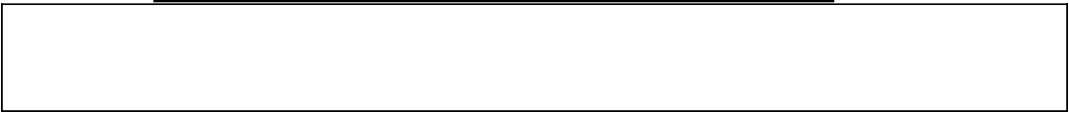 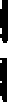 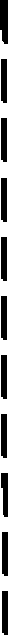 Чнслеввость и естествеввый прирост васелевия Ивавовской области        33.	Используя   данвые   таблицы,   ооределите   оокааатель естествевного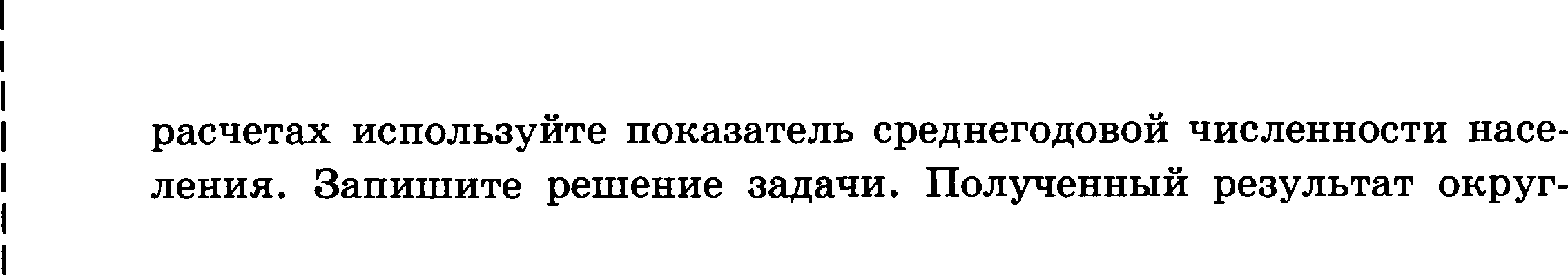 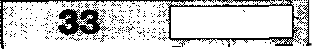 прироста  населения  (В  %о ) В 2012  г.  для  Ивановской  области. Прилите  до  десятых  долей вромилле.     На яиелевноеть населения субъектов Роесийекой Федерации за- метное влияние оказывают  как  естественное  движение населения,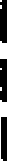 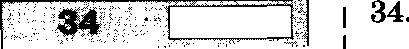 так и миграции. Проанализировав данные таблицы, определите величиву   миграционвого   прироста   (убыли)   населения ИвановекойЈ	области  в   2012  г.  Запитите  решение  задачи.88А)  Беринговоi)1Б) Карское2В)  Лаптевых3)34)4Род201120122013Таджикистав107,9110,4107,6Армевия113,9109,5107,1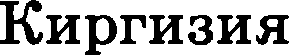 102,0101,2102,9Азербайджан105,8106,6104,9Страна'-Ill  cneııııoCTs	ace enH ııø, ca ø  øenoBex'4  cnen  oeCTs  ce  nscxoxo- anñcr øeıııı oro   uace  neıııın, Man   uenoBexОтраелевая  структура  BBП,  %Отраелевая  структура  BBП,  %Отраелевая  структура  BBП,  %Страна'-Ill  cneııııoCTs	ace enH ııø, ca ø  øenoBex'4  cnen  oeCTs  ce  nscxoxo- anñcr øeıııı oro   uace  neıııın, Man   uenoBexСельское хоз в-оNроыышле няост ьСфера  услугФрапция63, 11,321979Браоилия194,921,1627672012 г.2013 г.2014 г.Числеввость	постоявного	васеле-ния  на 1  явваря, человек.354 0401 049 3851 043  130Средвегодовая   численноеть   населе—ния, человек.i osi s131 046 0461 040 020Еетеетвенныи	прироет	населения,человек,	значение	показателя	за—5495—5306—5467